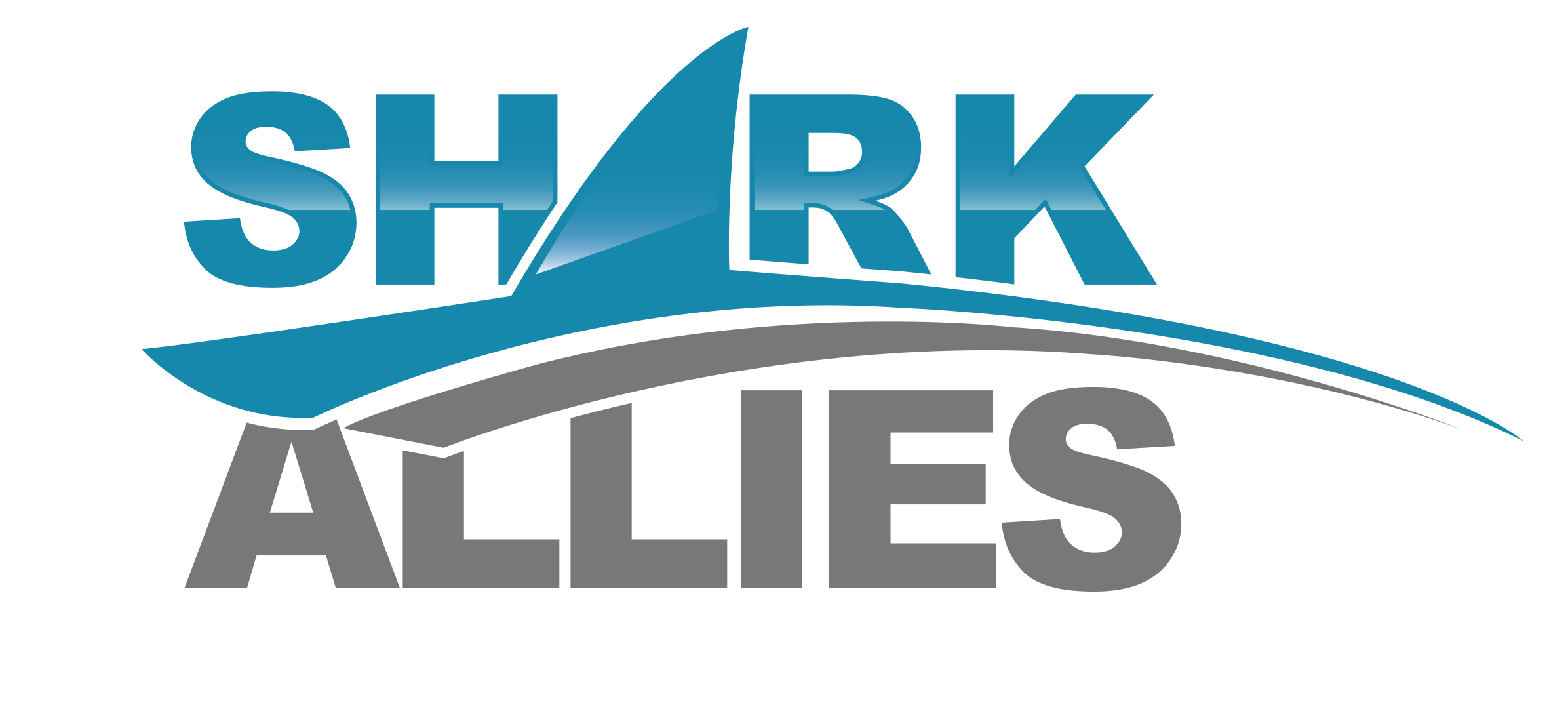 The demand for shark fins is one of the greatest threats endangering shark populations around the world. As a nation, the United Statesshould NOT participate in international trade of a product that is decimating species and damaging the balance of the oceans.Email addressFirst NameLast NameZip CodeState CountryAge Group Pick letterAbout You Pick letterResident/Visitor Pick letter